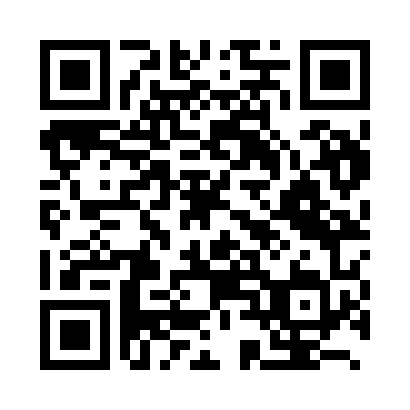 Prayer times for Matsumae, JapanWed 1 May 2024 - Fri 31 May 2024High Latitude Method: NonePrayer Calculation Method: Muslim World LeagueAsar Calculation Method: ShafiPrayer times provided by https://www.salahtimes.comDateDayFajrSunriseDhuhrAsrMaghribIsha1Wed2:504:3711:373:296:378:172Thu2:484:3511:373:296:388:193Fri2:464:3411:363:296:398:204Sat2:444:3311:363:306:408:225Sun2:434:3211:363:306:418:246Mon2:414:3011:363:306:428:257Tue2:394:2911:363:316:448:278Wed2:374:2811:363:316:458:289Thu2:364:2711:363:316:468:3010Fri2:344:2611:363:316:478:3111Sat2:324:2511:363:326:488:3312Sun2:314:2411:363:326:498:3413Mon2:294:2311:363:326:508:3614Tue2:274:2211:363:336:518:3815Wed2:264:2111:363:336:528:3916Thu2:244:2011:363:336:538:4117Fri2:234:1911:363:346:548:4218Sat2:214:1811:363:346:558:4419Sun2:204:1711:363:346:568:4520Mon2:184:1611:363:346:578:4721Tue2:174:1511:363:356:578:4822Wed2:154:1411:363:356:588:4923Thu2:144:1411:363:356:598:5124Fri2:134:1311:363:367:008:5225Sat2:124:1211:373:367:018:5426Sun2:104:1211:373:367:028:5527Mon2:094:1111:373:367:038:5628Tue2:084:1011:373:377:048:5829Wed2:074:1011:373:377:048:5930Thu2:064:0911:373:377:059:0031Fri2:054:0911:373:387:069:01